VI городской чемпионат  по  техническому  творчествусреди обучающихся 1 – 4 классов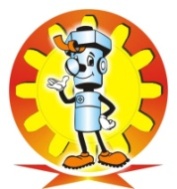 Компетенция  «Робототехника»Тренировочное задание Задание: сконструировать механизм по схеме, далее достроить полученный механизм по картинке и запрограммировать готового робота (цветок) с помощью набора LEGO WEDO 2.0Ссылка на инструкцию https://legourok.ru/catalog/пошаговая-инструкция-пчела/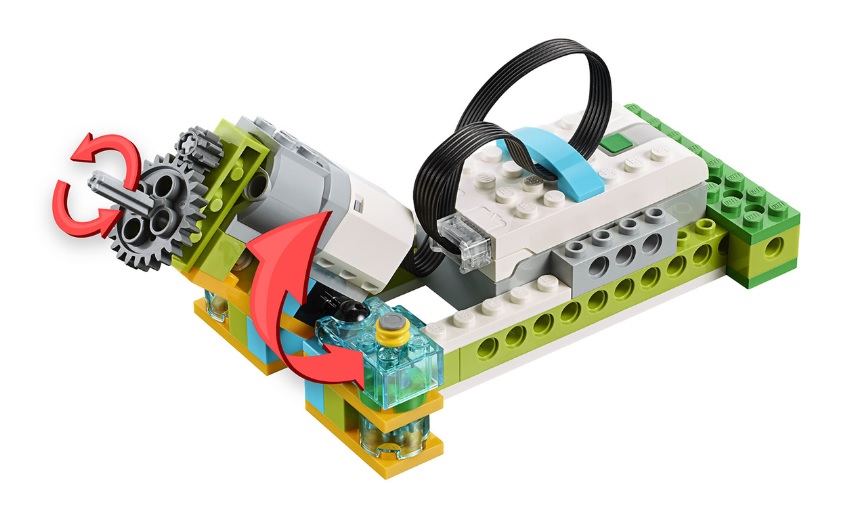 Картинка, по которой необходимо достроить робота: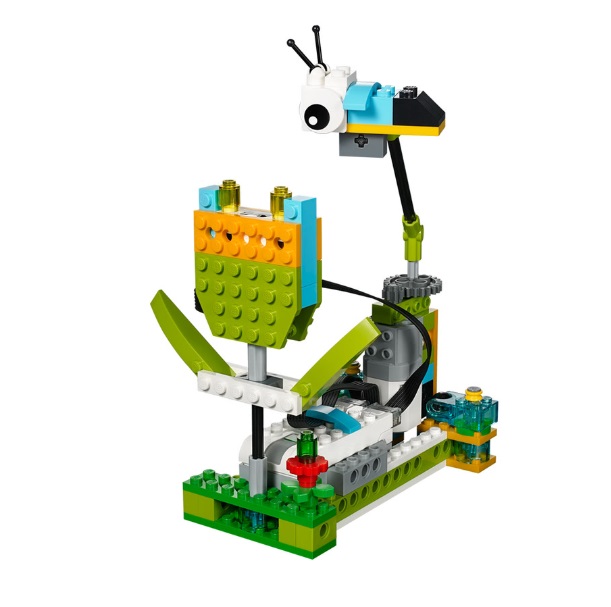 Условие для написания программы: Эта программа будет поворачивать двигатель в одном направлении до тех пор, пока не обнаружит пчелу над цветком. Когда это происходит, двигатель останавливается, и воспроизводится жужжание пчелы.Время выполнения: 45 минут